NEW YORK CITY COLLEGE OF TECHNOLOGY The City University of New YorkDEPARTMENT:	MathematicsCOURSE:	MAT 1275ENTITLE:	College Algebra and TrigonometryDESCRIPTION:	An intermediate and advancedalgebra course. Topics include quadratic equations, systems of linear equations, exponential and logarithmic functions; topics from trigonometry, including identities, equations and solutions of triangles.		TEXT:				Custom Text by McGraw-Hill							containing material from							Intermediate Algebra, 5th edition by							Julie Miller, Molly O'Neill, and Nancy Hyde								and							Trigonometry, 2nd edition by John CoburnCREDITS:	4 (6 hours instructional time)PREREQUISITES:	MAT 0650 OR for New Students, scores of at least 57 placement test in Elementary Algebra.Prepared by: K. Andrew ParkerSpring 2017A.	Testing/ Assessment Guidelines: The following exams should be scheduled:1.	A one-hour exam at the end of the First Quarter.2.	A one session exam at the end of the Second Quarter.3.	A one-hour exam at the end of the Third Quarter.4.	A one session Final Examination. B.	A scientific calculator is required.Course Intended Learning Outcomes/Assessment Methods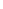 General Education Learning Outcomes/Assessment Methods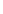 Mathematics Department Policy on Lateness/AbsenceA student may be absent during the semester without penalty for 10% of the class instructional sessions.  Students who stop attending the class (after attending at least once) without officially withdrawing from the course will receive the WU grade. The WU grade counts as an F in the computation of the GPA in credit bearing course. The official Mathematics Department policy is that two latenesses (this includes arriving late or leaving early) is equivalent to one absence.Every withdrawal (official or unofficial) can affect a student’s financial aid status, because withdrawal from a course will change the number of credits or equated credits that are counted toward financial aid.New York City College of Technology Policy on Academic IntegrityStudents and all others who work with information, ideas, texts, images, music, inventions, and other intellectual property owe their audience and sources accuracy and honesty in using, crediting, and citing sources. As a community of intellectual and professional workers, the College recognizes its responsibility for providing instruction in information literacy and academic   integrity,   offering   models   of   good   practice,   and   responding   vigilantly   and appropriately  to  infractions  of  academic  integrity.  Accordingly,  academic  dishonesty  is prohibited in The City University of New York and at New York City College of Technology and is punishable by penalties, including failing grades, suspension, and expulsion. The complete text of the College policy on Academic Integrity may be found in the catalog.MAT 1275 College Algebra and Trigonometry Text: McGraw-Hill Custom Textbook containing material from Intermediate Algebra, 5th ed., by Miller, O'Neill, and Hyde           (sessions 1-21 and 34-37) and Trigonometry, 2nd ed., by Coburn (sessions 22-33).                                                                Learning OutcomesAssessment Methods1. SolveLinear equations.Rational equations.One-variable quadratic equations by factoring, completing the square, and the quadratic formula.Radical equations.Exponential and logarithmic equations.Systems of equations in 2 variables, both linear and non-linear.Systems of equations in 3 variables.Classroom	activities	and	discussion,homework, exams.2. Perform operations with and simplify polynomial,rational, radical, complex, exponential, and logarithmic expressions.Classroom	activities	and	discussion,homework, exams.3.	Apply	their	knowledge	of	algebra	andtrigonometry to solve verbal problems.Classroom	activities	and	discussion,homework, exams.4.               Solve problems involving right and oblique triangles.Prove trigonometric identities. Solve trigonometric equations. Graph the sine and cosine function.Classroom	activities	and	discussion,homework, exams.5. Apply the distance and midpoint formulas anddetermine the graphs of circles and parabolasClassroom	activities	and	discussion,homework, exams.Learning OutcomesAssessment Methods1. Understand and employ both quantitative andqualitative analysis to solve problems.Classroom	activities	and	discussion,homework, exams.2. Employ scientific reasoning and logical thinking.Classroom	activities	and	discussion,homework, exams.3. Communicate effectively using written and oralmeans.Classroom	activities	and	discussion,homework, exams.4. Use creativity to solve problems.Classroom	activities	and	discussion,homework, exams.TOPICSChapter, Section and PagesHomework1Lines ReviewEquations: Slope-Intercept and Point-SlopeSlope Formula and InterceptsParallel and Perpendicular through pointsGraphing2.1 (Ex. 1-6, 8, 9) Linear Equations in Two Variables (pp. 128-137) 2.2 (Ex. 2-7) Slope of a Line and Rate of Change (pp. 145-151)2.3 (Ex. 1-3) Equations of a Line (pp. 157-160)2.3 (Ex. 4-8) Equations of a Line (pp. 160-164)   p. 140: 15-29 odd p. 154: 13-23 odd, 39-51 oddp. 167: 7-17 odd, 25-29 odd, 33-37 oddp. 168: 39-73 odd22-D Systems of EquationsSubstitution and Elimination3.2 (Ex. 1-3) Solving Systems of Linear Equations by the Substitution Method (pp. 246-249)  3.3 (Ex. 1, 2, 5) Solving Systems of Linear Equations by the Addition Method (pp. 253-257)  3.4 (Ex. 1, 2, 4, 5) Applications of Systems of Linear Equations in Two Variables (Optional) (pp. 261-265)p. 251:  9-21 odd, 25, 35-37 allp. 258: 5-11 odd, 15, 19, 23, 33, 35, 41p. 266: (Optional) 5, 9, 11, 17, 23, 2933-D Systems of EquationsChapter 3, Section 3.6, pages 283-289p.290: 11-17 odd,21,23,27,35-39 odd4GCF Factoring and Factoring by Grouping4.4 (Ex. 1-3) Division of Polynomials (pp. 350-354)4.5 (Ex. 1-5) The Greatest Common Factor & Factoring by Grouping                 (pp. 360-364)p. 357:  9-17 odd, 25, 27-30 all, 31-37 oddp. 366:  9-25 odd, 31-37 odd, 45-49 odd, 71 (G)5Difference of Squares and AC-Method4.6 (Ex. 1-9) Factoring Trinomials (pp. 368-377)4.7 (Ex. 1-3) Factoring Binomials  (pp. 382-383)p. 379:  9-35 odd, 55-58 all, 87, 88, 91, 93, 94, 95p. 389:  11-17 all, 59, 60, 95 (G), 96 (G)6Solving Quadratic Equations with the Zero-Product Property4.8 (Ex. 1-3, 7, 8) Solving Equations by Using the Zero Product Rule (pp. 394-399)Chapter 4, Section 4.8 pages 394-396 (omit example 2)p. 404:  21-24 all, 29-39 odd, 46, 47, 49, 67 (G), 69 (G), 71 (G), 76 (G), 79 (G)p.404: 21-407Square Root Property and Completing the Square7.1 (Ex. 1-3) Square Root Property (pp. 582-583)Chapter 7, Section 7.1, pages 582-587p. 589:  2-7 all, 10, 11, 13, 17p.589: 3-19,27-33,37-53 odd8The Quadratic Formula7.2 (Ex. 1, 3, 8) Quadratic Formula (pp. 592-600)Chapter 7, Section 7.2, pages 592-594, 596-602  (Derive the quadratic formula)p. 603:  9, 12, 15-20 all, 23, 25, 41 (G), 43 (G), 77p.603: 9-25,49-55 odd, 69,73,77,81,859The Imaginary Number, Complex NumbersChapter 6, Section 6.8, pages 557-563p.564: 15-27,31-35,53-57,61-69,81-89 odd10Graphs of Quadratic FunctionsVertex Formula and Standard FormChapter 7, Section 7.4, pages 612-620 Chapter 7, Section 7.5, pages 626-630p.621: 11-15,19-23,29-35,45,47,51-61 odd p.633: 17-23 odd,29,31,37,41,4311Distance Formula (Pythagorean Theorem)Midpoint FormulaCircles (Complete the Square and Standard Form)Chapter 9, Section 9.1, pages 754-759p.760: 5,9,11,13,23-31 odd,39,41,45,61,63,65,69,7512Non-Linear SystemsChapter 9, Section 9.4, pages 784-788p.790:  23-37 odd,4913Adding and Subtracting Rational ExpressionsMultiplying and Dividing Rational Expressions5.1 (Ex. 3, 4, 6) Rational Expression (pp. 422-428) 5.2 (Ex. 1-3) Multiplication of Rational Expression (pp. 432-434) 5.3 (Ex. 1-9) Addition & Subtraction of Rational Expressions (pp. 437-444)Chapter 5, Section 5.3, pages 437-444p. 430:  31-39 odd, 43, 48, 65-73 oddp. 435:  11-21 odd, 23-31 oddp. 445:  7-11 odd, 33-45 odd, 49-57 odd, 81 (G),83 (G)p.445: 7-23, 27-49 odd14Complex FractionsChapter 5, Section 5.4, pages 447-452p.452: 9-15,17-23 odd, 31,3315Solving Fractional Equations5.5 (Ex. 1-5) Solving Rational Equations (pp. 454-459)Chapter 5, Section 5.5 pages 454-460p. 460:  9-19 odd, 29-37 oddp.460: 9-33 odd16Exponent Properties Negative Exponents (and Scientific Notation?)4.1 (Ex. 1-3) Properties of Integer Exponents and Scientific Notation (pp. 320-322)4.1 (Ex. 4-7) Properties of Integer Exponents and Scientific Notation (pp. 323-326)Chapter 4, Section 4.1, pages 320-324p. 327: 11-17 odd, 25-31 odd, 33-55 odd, 61, 63p. 327:  65, 69-83 odd, 85-90 all, 91-103 oddp.327: 11-29 odd,33,35,41,47,63,67,7517Radicals (incl. nth roots)Rational Exponents6.1 (Ex. 1-3) Definition of an nth Root (pp. 496-498)Chapter 6, Section 6.1, pages 496-502Chapter 6, Section 6.2, pages 508-512p. 504:  7-15 oddp.505: 9-37 odd,59,65,67,79p.513: 9,13,17,19,25,29,33,41,45,53,65,73,81,9318Simplifying Radical ExpressionsAddition and Subtraction of Radical Expressions6.3 (Ex. 1, 3, 4, 6 7 -- only examples with square roots) Simplifying Radical Expressions (pp. 515-519)6.4 (Ex. 1-4 -- only examples with square roots) Addition and Subtraction of Radicals (pp. 522-525)Chapter 6, Section 6.3, pages 515-519Chapter 6, Section 6.4, pages 522-525p. 520:  9, 13, 17, 19, 21, 25, 33, 35, 37, 45, 47, 49, 53, 55, 63, 67, 69, 71, 77 (G), 79 (G)p. 526:15, 19, 23, 35, 37, 39, 41, 45, 51, 55, 57, 81 (G), 83 (G)p.520: 9,13,17,21,25,33,39,55,59,63,79p.526: 15,19,23,35,37,41,51,55,57,61,8119Multiplying and Dividing Radical Expressions6.5 (Ex. 1-7 -- only examples with square roots) Multiplication of Radicals (pp. 528-532)Chapter 6, Section 6.5, pages 528-532p. 534: 11, 17, 19, 21, 23, 29, 31, 35, 37, 41, 45, 47, 51, 55, 57, 61, 63, 77, 85 (G), 87 (G)p.534: 11,17,19,21,23,25,29,31,35,37,55,57,61,63,67,77,79,87                  20Operations on Complex Numbers and Rationalization6.6 (Ex. 1, 3, 5, 7-9 -- only examples with square roots) Division of Radicals and Rationalization (pp. 536-543)Chapter 6, Section 6.6, pages 536-543  (skip examples 4 and 6)p. 544:  11, 13, 17, 31-39 odd, 53, 63, 65, 67, 75-81 oddp.544: 11,13,17,21,31,35,39,53,57,63,67,71,77,8121Solving Radical Equations6.7  (Ex. 1, 4) Solving Radical Equations (pp. 546-549)Chapter 6, Section 6.7, pages 546-549p. 554:  11-19 odd, 25, 27, 41-46 all, 67,68p.554: 13-18,25-28,41-4622Angles in DegreesSimilar Triangles and ProportionsChapter 1, Section 1.1, pages 2-6Chapter 2, Section 2.1, pages 46-50P 7: 7,8,35-43 oddp.51: 7-21 odd23Special TrianglesChapter 1, Section 1.1, pages 2-6p.7:  45-57 odd24Trigonometric Ratios of Right TrianglesChapter 2, Section 2.2, pages 54-56p.57: 7-23 odd25Inverse Trigonometric FunctionsChapter 2, Section 2.2, pages 54-56P 57: 35-4226Solving Right TrianglesApplicationsChapter 2, Section 2.3, pages 63-66p.69: 7-17 odd, 27, 29, 31, 35-3827Angles in RadiansCoordinate Plane TrigonometryChapter 3, Section 3.1, pages 90-93Chapter 1, Section 1.3, pages 22-27p.95: 25-39 odd, 43,45,49-61odd,67-71odd p.28: 25-31 odd, 45,47,55-63 odd,64,73-79 odd28Unit CircleChapter 3, Section 3.3, pages 108-113p.115: 29-35 odd,37-4029Graphs of Sine and CosineChapter 4, Section 4.1, pages 134-144Chapter 4, Section 4.2, pages 153-159p.145: 1-3,17-29 odd,33-39 oddp.160: 15,19,21,39,43,4730Fundamental IdentitiesProving Trig TautologiesChapter 1, Section 1.4, pages 31-35Chapter 5, Section 5.1, pages 212-214p.35: 11-37 oddp.216: 13-29 odd,37,43,5131Solving Trigonometric EquationsChapter 6, Section 6.3, pages 284-290p.292: 13,17,21,25,31,35,43-49 odd,79,8032Law of SinesChapter 7, Section 7.1, pages 316-322p.324: 7-23 odd33Law of CosinesChapter 7, Section 7.2, pages 329-332p.338: 7-11 odd, 21-29 odd34Exponential FunctionsChapter 8, Subsections 8.3.1, 8.3.2, 8.3.4., pages 680-686p.687: 9-25 odd,43,4935Logarithmic FunctionsChapter 8, Section 8.4, pages 690-693 and examples 8, 9p.699: 11-61 odd36Properties of LogarithmsChapter 8, Section 8.5, pages 704-709Chapter 8, Section 8.6, pages 712-715 (omit example 3).p.710: 17-29 odd, 45-55 odd, 63-64,67-71,79,81,91p.721: 11,1337Exponential EquationsApplications to Compound Interest, Population GrowthChapter 8, Section 8.7, pages 726-734p.735: 39-49 odd,55-61 odd,73,75,77,79,87